с. ТаштыпО назначении дополнительных выборов депутатов Совета депутатов Большесейского сельсовета Таштыпского района Республики Хакасия четвертого созыва по трехмандатному избирательному округу № 3 В связи с досрочным прекращением полномочий депутатов Совета депутатов Большесейского сельсовета  Таштыпского района Республики Хакасия четвертого созыва по трехмандатному избирательному округу №3 Чучумакова Алексея Анатольевича, Куюкова Иннокентия Федоровича, Кокояковой Юлии Васильевны,  в соответствии  с пунктами 8,9  статьи 71 Федерального закона от 12 июня 2002 года № 67-ФЗ «Об основных гарантиях избирательных прав и права на участие в референдуме граждан Российской Федерации»,частями 4,5 статьи 67 Закона Республики Хакасия от 08 июля 2011 года № 65-ЗРХ «О выборах глав муниципальных образований и депутатов представительных органов муниципальных образований в Республике Хакасия», территориальная избирательная комиссия  Таштыпского района постановляет:1. Назначить дополнительные выборы депутатов Совета депутатов Большесейского сельсовета Таштыпского района Республики Хакасия четвертого созыва по трехмандатному избирательному округу № 3 (3 мандата) на  10 сентября 2023 года.2. Направить настоящее постановление в газету «Земля таштыпская» для опубликования и разместить на сайте Администрации Таштыпского района в разделе «Избирательная комиссия».Председатель комиссии                                                              Т.В. МальцеваСекретарь комиссии                                                            Т.Н. Карамашева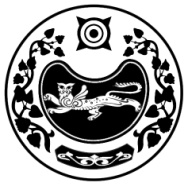 РЕСПУБЛИКА ХАКАСИЯNTHHBNJHBFKЬYFЯ ИЗБИРАТЕЛЬНАЯ КОМИССИЯ NFIТSGCRJUJ HFQJYFХАКАС РЕСПУБЛИКАPЫТАШТЫП АЙМАOЫНЫA 
ОРЫНДАOЫТАБЫO КОМИССИЯЗЫПОСТАНОВЛЕНИЕПОСТАНОВЛЕНИЕПОСТАНОВЛЕНИЕПОСТАНОВЛЕНИЕПОСТАНОВЛЕНИЕ14 июня  2023 года            14 июня  2023 года            № 95 /623-5№ 95 /623-5